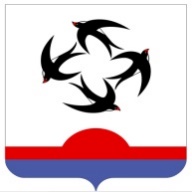 АДМИНИСТРАЦИЯ КИЛЬМЕЗСКОГО РАЙОНАКИРОВСКОЙ ОБЛАСТИПОСТАНОВЛЕНИЕ27.11.2023                                                                                                    № 523пгт КильмезьО внесении изменений в постановление администрации Кильмезского района от 15.01.2021 № 9На основании Конституции РФ, Градостроительного кодекса РФ, Федерального закона от 06.10.2003 №131-ФЗ №Об общих принципах организации местного самоуправления в РФ (в редакции от 04.08.2023 №420-ФЗ), от 27.07.2010 №210-ФЗ «Об организации предоставления государственных и муниципальных услуг» (в редакции от 04.11.2022 №427-ФЗ), экспертного заключения министерства юстиции Кировской области 16.08.2023 №2967-47-07-03  администрация Кильмезского района ПОСТАНОВЛЯЕТ:Внести следующие изменения в постановление администрации Кильмезского района от 15.01.2021 № 9 «Об утверждении административного регламента предоставления муниципальной услуги «Принятие решения о подготовке документации по планировке территории в границах муниципального образования»:Дополнить подраздел 1.2 раздела 1 Регламента абзацем следущего содержания:«Решения о подготовке документации по планировке территории принимаются уполномоченными федеральными органами исполнительной власти, органами исполнительной власти субъекта Российской Федерации, органами местного самоуправления, за исключением случаев, указанных в частях 1.1 и 12.12 статьи 45 ГрК РФ»Подпункт 2.6.1.2 изложить в следующей редакции:«Выписка из Единого государственного реестра недвижимости».Подпункт 2.6.1.3 признать утратившим силу.Пункт 2.6.6 подраздела 2.6 раздела 2 Регламента дополнить следущими абзацами:«осуществления действий, в том числе согласований, необходимых для получения государственных и муниципальных услуг и связанных с обращением в иные государственные органы, органы местного самоуправления, организации, за исключением получения услуг и получения документов и информации, предоставляемых в результате предоставления таких услуг, включенных в перечни, указанные в части 1 статьи 9 Федерального закона №210-ФЗ;предоставления на бумажном носителе документов и информации, электронные образы которых ранее были заверены в соответствии с пунктом 7.2 части 1 статьи 16 настоящего Федерального закона, за исключением случаев, если нанесение отметок на такие документы либо их изъятие является необходимым условием предоставления государственной или муниципальной услуги, и иных случаев, установленных федеральными законами.»Изложить подраздел 2.8 раздела 2 Регламента в следующей редакции:«Перечень основания для отказа в предоставлении муниципальной услуги отсутствует».Дополнить раздел 3 Регламента подразделом 3.9 следущего содержания:«3.9. Организация предоставления государственных и муниципальных услуг в упреждающем (проактивном) режиме:Муниципальная услуга в упреждающем (проактивном) режиме не предоставляется.»2. Опубликовать постановление на официальном сайте администрации Кильмезского района Кировской области в информационной телекоммуникационной сети «Интернет».3. Контроль за исполнением возложить на заместителя главы администрации Кильмезского района, заведующего отделом ЖКХ, жизнеобеспечения, строительства и архитектуры Яговкина В.В.Глава  Кильмезского района                                                          А.Г. Коршунов __________________________________________________________________ПОДГОТОВЛЕНО:Главный специалист поградостроительной деятельности                                           Л.М. ФахрутдиноваСОГЛАСОВАНО:Заместитель главы администрациирайона, заведующего отделом ЖКХ,жизнеобеспечения, строительства и архитектуры                          В.В. ЯговкинПРАВОВАЯ ЭКСПЕРТИЗА ПРОВЕДЕНА:Консультант по правовым вопросам                             В.Е. КомароваЛИНГВИСТИЧЕСКАЯ ЭКСПЕРТИЗА ПРОВЕДЕНА:Управляющий делами администрации района,заведующий отделом организационнойи кадровой работы                                                                 М. Н. ДрягинаРАЗОСЛАТЬ: Администрация района – 2, ЖКХ – 1, мун. услуги – 1.ВСЕГО: 4 экз.